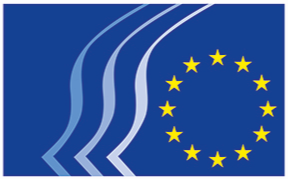 Európai Gazdasági és Szociális BizottságBrüsszel, 2019. május 10.Tartalomjegyzék:1.	Gazdasági és monetáris unió, gazdasági és szociális kohézió	32.	EGYSÉGES PIAC, TERMELÉS ÉS FOGYASZTÁS	53.	Közlekedés, energia, infrastruktúra és információs társadalom	84.	KÜLKAPCSOLATOK	105.	MEZŐGAZDASÁG, VIDÉKFEJLESZTÉS ÉS KÖRNYEZETVÉDELEM	146.	FOGLALKOZTATÁS- ÉS SZOCIÁLPOLITIKA, UNIÓS POLGÁRSÁG	167.	EURÓPA POLGÁRAINAK MEGHALLGATÁSA A FENNTARTHATÓ JÖVŐ ÉRDEKÉBEN (NAGYSZEBEN ÉS A TOVÁBBI LÉPÉSEK)	238.	AZ EU JÖVŐJE: ELŐNYÖK A POLGÁROK SZÁMÁRA ÉS AZ EURÓPAI ÉRTÉKEK TISZTELETBEN TARTÁSA	24A 2019. március 20–21-i plenáris ülésen elfogadott vélemények a következők:Gazdasági és monetáris unió, gazdasági és szociális kohézióA kohéziós politika jövője a 2020 utáni időszakbanElőadó:	Stefano MALLIA (Munkaadók/MT)Társelőadó: 	Ioannis VARDAKASTANIS (Sokféleség Európája/EL)Hivatkozás:		Feltáró vélemény a román elnökség felkérésére	EESC-2019-00255-00-00-AC-TRAFőbb pontok:Az EGSZBúgy véli, hogy a kohéziós politika alapvető pillére annak, hogy az Uniót közelebb hozzuk polgáraihoz, és csökkentsük az uniós régiók közötti eltéréseket és az emberek közötti egyenlőtlenségeket, szilárd meggyőződése, hogy elfogadhatatlan a kohéziós politika 2021–2027-es időszakra szóló költségvetésének csökkentésére irányuló javaslat,úgy gondolja, hogy szükség van egy olyan új, nagyratörő és világos európai stratégiára, amely illeszkedik az ENSZ 2030-as menetrendjéhez és annak fenntartható fejlesztési céljaihoz, fontosnak tartja, hogy miközben elindítjuk a kohéziós politika időtállóvá tételére irányuló, oly szükséges erőfeszítéseket, ne feledkezzünk el a jelen kihívásairól sem, amelyek továbbra is nagymértékben kihatnak a társadalomra, Itt az EGSZB kifejezetten társadalmi kihívásokra utal (a kisebbségek és meghatározott etnikai csoportok marginalizálódása és hátrányos megkülönböztetése vagy a családon belüli erőszak), valamint gazdasági kihívásokra (finanszírozáshoz és a továbbképzéshez való hozzáférés),véleménye szerint valamennyi régiónak jogosultnak kell lennie a finanszírozásra, úgy véli, hogy ahhoz, hogy Európa továbbléphessen a gazdasági fejlődés következő szintjére, a kohéziós politikának a beruházásokat és a politikai válaszokat illetően egyre inkább regionálisan differenciált megközelítést kell alkalmaznia, üdvözli az európai szemeszterrel való szorosabb kapcsolatot, és azt is kéri, hogy a strukturális reformok ösztönzésének eszközeként valósítsák meg az országspecifikus ajánlásokkal való integrálást, erősebb kapcsolatot vár az európai szintű beruházási stratégia és a tagállamok beruházási stratégiái között. Rendkívül fontos, hogy az alapok ne helyettesítsék, hanem kiegészítsék a tagállamok erőfeszítéseit,úgy gondolja, hogy a szabályozási csomagnak sokkal egyszerűbbnek kell lennie, és el kell kerülnie a források mikroszintű kezelését, arra kéri az Európai Bizottságot, hogy segítse elő, hogy egyszerűsített eljárást lehessen bevezetni a kisméretű projektek forrásokhoz való hozzáférése kapcsán,támogatja a pénzügyi eszközök használatát, ám kéri az Európai Bizottságot, hogy az ilyen eszközök megtervezésekor végezzenek alapos alkalmassági vizsgálatot azt biztosítandó, hogy ezek az eszközök valamennyi tagállam számára alkalmasak legyenek, kéri az Európai Bizottságot, hogy folytassa a jelenlegi nyilvánosságra hozatali kötelezettségek felülvizsgálatát, és a digitális kommunikációs csatornák modern eszközeit figyelembe véve jelentősen javítson ezeken,úgy véli, legfőbb ideje, hogy az Európai Bizottság és a tagállamok túllépjenek az üres szólamokon a partnerség szempontjával kapcsolatban, és valóban hozzálássanak annak biztosításához, hogy a civil társadalom határozottan és érdemben részt vegyen a kohéziós politikában, kiemeli, hogy uniós szinten a civil társadalmi szervezetek nincsenek strukturált módon bevonva a kohéziós politika végrehajtásának nyomonkövetési folyamatába,határozottan azt javasolja az Európai Bizottságnak, hogy a szociális partnerek, a civil társadalmi szervezetek és az egyéb érdekelt felek részvételével hozzon létre egy európai civil társadalmi kohéziós fórumot.Kapcsolattartó:	Georgios Meleas	(Tel: 00 32 2 546 9795 – e-mail: georgios.meleas@eesc.europa.eu)EGYSÉGES PIAC, TERMELÉS ÉS FOGYASZTÁSAz egészséggel kapcsolatos digitális jártasságElőadó: 		Renate HEINISCH (Sokféleség Európája/DE)Hivatkozás:		Saját kezdeményezésű véleményEESC-2019-00067-00-00-AC-TRAFőbb pontok:Az EGSZBtámogatja az Európai Bizottság arra irányuló erőfeszítéseit, hogy az egészséggel kapcsolatos digitális jártasságot az e-egészségügyi menetrend magas prioritású elemévé tegyék, valamintjavasolja egy átfogó uniós stratégia kidolgozását az emberek egészségüggyel kapcsolatos jogainak megerősítésére, illetve az egyenlőtlenségek elkerülésére,ajánlja az IC-HEALTH projekt további végrehajtását annak érdekében, hogy folytassák a már folyamatban levő online képzési programokat,hangsúlyozza, hogy a különböző generációknak más-más megközelítésre van szükségük az egészséggel kapcsolatos digitális jártasság fejlesztéséhez, attól függően, hogy milyen digitális eszközöket használnak a mindennapjaikban, valamint kiemeli, hogy a digitális szolgáltatások előnyeit csak akkor lehet teljes mértékben kihasználni, ha az emberek képesek a számukra biztosított információkhoz hozzáférni, és megfelelően megérteni azokat,azt ajánlja, hogy kapcsolják össze egymással az Európai Gyógyszerügynökségnek (EMA), a gyógyszerügynökségek vezetőinek, valamint az Európai Bizottságnak a törekvéseit,hangsúlyozza, hogy az e-egészségügyi cselekvési tervnek a teljes emberi életet lefedő, széles körű együttműködésre kell ösztönöznie.Kapcsolattartó:	Claudia Drewes-Wran	(Tel.: 00 32 2 546 80 67 – e-mail: claudia.drewes-wran@eesc.europa.eu)Az európai szabványosítás 2019. évi munkaprogramjaElőadó: 	Elżbieta SZADZIŃSKA (Sokféleség Európája/PL)Hivatkozás:	COM(2018) 686 finalEESC-2019-00112-00-00-AC-TRAFőbb pontok:Az EGSZBúgy látja, hogy az 1025/2012/EU rendelet III. mellékletében említett szervezetek aktív részvétele révén előrelépés történt az európai szabványosítási rendszer inkluzivitásának és átláthatóságának biztosítása felé,minden olyan európai bizottsági erőfeszítést és kezdeményezést támogat, amely felgyorsítja és hatékonyabbá teszi a szabványosítási folyamatot, hogy nemzetközi szinten jobb európai szabványokat lehessen védeni és népszerűsíteni,készen állna egy, az európai szabványosítási rendszer inkluzivitásának szolgálatában álló ad hoc fórum létrehozására. Ennek a szervnek az lenne a feladata, hogy minden évben közmeghallgatást szervezzen, amelynek keretében értékelni lehet az ezen a területen elért eredményeket.Kapcsolattartó:	Jean-Pierre Faure	(Tel.: 00 32 2 546 96 15 – e-mail: jean-pierre.faure@eesc.europa.eu)Harmonizált szabványokElőadó: 	Gerardo LARGHI (Munkavállalók/IT)Hivatkozás:	COM(2018) 764 finalEESC-2019-00116-00-00-AC-TRAFőbb pontok:Az EGSZB ismételtenkéri, hogy növeljék meg az érdekelt felek részvételével kapcsolatos támogatást, többek között a már rendelkezésre álló pénzügyi eszközök (Horizont 2020) megerősítésével, valamint az ezekről nyújtott jobb tájékoztatás által,hangsúlyozza, hogy vállalja egy olyan, több érdekelt felet megszólító éves fórum megrendezését, amely kiértékeli a már megtett előrelépéseket, valamint elősegíti a bevált gyakorlatok kicserélését a különböző termelőágazatok között.Kapcsolattartó:	Jean-Pierre Faure	(Tel.: 00 32 2 546 96 15 – e-mail: jean-pierre.faure@eesc.europa.eu)Közlekedés, energia, infrastruktúra és információs társadalom
Cselekvési terv a dezinformációval szembenElőadó: 		Ulrich SAMM (Munkaadók/DE)Társelőadó: 	Giulia BARBUCCI (Munkavállalók/IT)Hivatkozás: 	JOIN(2018) 36 final	EESC-2018-06302-00-00-AC-TRAFőbb pontok:Az EGSZB tudomásul veszi a kezdeményezés által a dezinformációra használt definíciót, vagyis hogy az igazolhatóan hamis vagy félrevezető információ, amely fenyegetést jelent a demokráciára, és kárt okoz a közérdeknek. A dezinformáció egy világos politikai céllal vívott hibrid háború részévé vált. Az EGSZB ugyanakkor azt is hangsúlyozza, hogy a hamis tájékoztatás mellett a nagy fokú szelektív tájékoztatás, a rágalmazás, a félelem- és a gyűlöletkeltés támadja az alapvető polgárjogokat (szabadságokat) és a kisebbségi jogokat.A minőségi információ és a tudatosság növelése érdekében minden érintett fél részéről többféle fellépésre van szükség. Emiatt az EGSZB üdvözli az összehangolt fellépésre irányuló kezdeményezést annak érdekében, hogy az EU, valamint annak intézményei és polgárai védve legyenek a dezinformációval szemben. Hangsúlyozza, hogy ezekre az intézkedésekre sürgősen szükség van, aggodalmát fejezi ki azonban amiatt, hogy a cselekvési terv hatása korlátozott lehet, tekintve, hogy már közel vannak a 2019. májusi európai választások.A reziliencia kialakításához a társadalom minden szegmensét be kell vonni, és mindenekelőtt javítani kell a polgárok médiaműveltségét. Az éberségre és a kritikus gondolkodásra nevelés az iskolában kezdődik, de az egész életen át újra és újra foglalkoznunk kell vele. Ezek a tevékenységek megfelelő finanszírozás biztosítását teszik szükségessé – most és az új többéves pénzügyi keretben egyaránt.Az EGSZB üdvözli a gyakorlati kódexet, amely a közösségimédia-platformok és hirdetők önkéntes kötelezettségvállalása a dezinformációval szembeni küzdelem érdekében, ugyanakkor kétségei vannak az ilyen önkéntes fellépések hatékonyságával kapcsolatban. Az Európai Bizottságnak mielőbb további, többek között szabályozási természetű fellépéseket, például szankciókat kellene javasolnia arra az esetre, ha a gyakorlati kódex alkalmazása továbbra sem hozna kielégítő eredményt.Kapcsolat:	Alessandro Rizzi	(Tel.: 00 32 2 546 8679 – e-mail: Alessandro.Rizzi@eesc.europa.eu)	KÜLKAPCSOLATOKA fehérgalamb-út – javaslat egy az EU által vezetett globális béketeremtő stratégiáraElőadó:		Jane MORRICE (Sokféleség Európája/UK)Hivatkozás:		EESC-2018-01717-00-00-AC-TRAFőbb pontok:Az EGSZB úgy gondolja, hogy most van itt a megfelelő pillanat az európai integráció történetében, hogy az EU vezető szerepet töltsön be a világszintű béke megteremtéséhez vezető új utak kijelölésében.Az EGSZB bemutatja a fehérgalamb-utat, egy metaforikus és konkrét út térképét, amely kijelöli a követendő utat, a konfliktus megelőzésre, a civil társadalom bevonására és a hatékony kommunikációra összpontosítva, amely az oktatáson és tájékoztatáson valamint egy európai békeúton keresztül valósul meg. A polgárok bevonása érdekében az EGSZB egy, a korábbi háborúk és konfliktusok helyszínein áthaladó békeút kialakítását javasolja, valamint egy olyan „virtuális” nyomvonalét, amely csúcstechnológiás történelemkönyvként mutatja be az EU útját, ösztönözve a tisztelet, a tolerancia és a kölcsönös megértés uniós értékeit.Az EGSZB kéri, hogy az EU új költségvetése jelentős mértékben növelje a konfliktusmegelőzést célzó alapokat az EU valamennyi külkapcsolati békeprogramjában. Az EGSZB komoly kommunikációs lépéseket szorgalmaz, hogy előmozdítsa az oktatás és a tájékoztatás szerepét az EU béketeremtő történetének megismertetése céljából.Az EGSZB arra ösztönzi az EU-t, hogy dolgozzon ki egy új globális béketeremtő stratégiát az alábbi három tengely köré:konfliktusmegelőzés, civil társadalom, koherencia; tájékoztatás, képzés, kommunikáció; európai békeút.Kapcsolattartó:	Cédric Cabanne 	(Tel.: 00 32 2 546 9355 – e-mail: Cedric.Cabanne@eesc.europa.eu)Az Európa és Ázsia közötti összeköttetések – Az uniós stratégia építőelemeiElőadó:		Jonathan PEEL (Munkaadók/UK)Hivatkozás:		EESC-2019-00209-00-00-AC-TRAFőbb pontok:Az EGSZB úgy véli, legfőbb ideje a közös közleménynek. A világrend közel 30 éve minden eddiginél gyorsabb ütemben változik, a második világháború utáni nemzetközi kereskedelmi rend jelentős kihívás előtt áll, a globális gazdasági hatalom egyensúlya kezd keletre tolódni, az ázsiai globális vásárlóerő pedig exponenciálisan nő.Az EGSZB üdvözli azt, hogy a közlemény hangsúlyt helyez a fenntartható, átfogó és szabályokon alapuló összeköttetésekre. Az EGSZB ugyanakkor aggodalommal szemléli az abban tapasztalható számos jelentős stratégiai hiányosságot. Kiaknázatlan maradt az a lehetőség, hogy valós és részletes jövőképet vázoljanak fel az EU és Ázsia közötti kapcsolatok és összeköttetések alakulása kapcsán, és elenyésző mértékben került kifejezetten elismerésre azok sokfélesége és összetettsége. Nem vázoltak fel stratégiát és nem szögezték le határozottan az EU – egymást kiegészítő vagy egymással versengő – stratégiai céljait. Az EGSZB felteszi továbbá a kérdést, hogy a közlemény miért említi olyan kevésszer – ha egyáltalán megemlíti – azokat a közelmúltbeli, kritikus fontosságú eseményeket, amelyek az EU-t és Ázsiát egyaránt érintik. A véleménytervezet hangsúlyozza a következők hiányát: az Ázsiához fűződő kapcsolatok terén az Európa előtt álló stratégiai kihívások azonosítása vagy vizsgálata,a zömében vagy részben Európa felé irányuló ázsiai összeköttetési vagy beruházási kezdeményezések ösztönzése, vagy vizsgálata,az EU és a vezető ázsiai országok között már hatályban lévő jelentős kereskedelmi és gazdasági partnerségi megállapodásokra való utalás,az „Emberek közötti összeköttetések” fejezetben az EU és Ázsia között folyó civil társadalmi párbeszédek bármelyikére, és különösen az ilyen kereskedelmi megállapodások alapján létrehozott civil társadalmi ellenőrző szervekre való utalás, a civil társadalom – amelyre pedig aktív nyomonkövetési feladat vár – lehetséges szerepének értékelésére tett kísérlet. Ez különösen azért probléma, mivel Ázsiában a civil szerveződésnek kevés hagyománya van, a társadalmi problémák vizsgálatára irányuló kísérlet, pedig ezek gyakran központi témák a hasonló testületek számára. Ide tartozna az alapvető ILO-egyezmények végrehajtása, a nemek közötti egyenlőség előmozdítása, vagy akár az emberi jogok kérdése,az „Egy övezet, egy út” (BRI) kezdeményezés megemlítése, azon eshetőség vizsgálata, hogy a BRI esetleg jelentős adósságot eredményez jelentős számú új munkahely létrehozása nélkül, illetve annak elemzése, hogy milyen stratégiai lehetőségeket és kihívásokat rejthet Európa számára,az EU közép-ázsiai stratégiájának alapos áttekintésére irányuló kísérlet,az energia iránti kereslet, vagy a Közép-Ázsiában talált hatalmas szénhidrogénforrásokért egymással versengő különböző érdekek kezelésének említése, eltekintve attól a hivatkozástól, hogy „támogatják az energetikai összeköttetéseket az ázsiai partnerek között, illetve az ázsiai partnerekkel”, a közlekedésre vagy az energiára vonatkozó jelenlegi összeköttetési kezdeményezésekre való hivatkozás,a közlekedésnek és a regionális infrastruktúra szükségességének például az infrastruktúrára vonatkozó, 9. fenntartható fejlesztési céllal való összekapcsolására tett kísérlet,az akár digitális és űrtechnológiát is alkalmazó fegyveres konfliktusok fokozódó veszélyének, valamint ennek kapcsán az ázsiai országokkal folytatandó párbeszéd szükségességének megemlítése,az ázsiai országokkal való jobb együttműködésre való utalás, a nemzetközi szervezetek, különösen a WTO, támogatása érdekében.Kapcsolattartó:	Gunilla Fevre-Burdy	(Tel.: 00 32 2 546 9108 – e-mail: Gunilla.Sandberg@eesc.europa.eu)Oktatás és szakképzés az euromediterrán térségbenElőadó:			Cinzia DEL RIO (Munkavállalók/IT)Tájékoztató jelentés: 	EESC-2018-04026-00-00-RI-TRAFőbb pontok:Ennek a dokumentumnak (amely kiegészítésre került a 2018. évi euromediterrán csúcstalálkozó résztvevőinek számos megjegyzésével és ajánlásával) nem célja, hogy ismertesse vagy részletesen értékelje az oktatási és szakképzési helyzetet az euromediterrán térségben. Ezt más intézmények (különösen az Európai Képzési Alapítvány – ETF – és a tudományos dolgozók és kutatók, valamint más európai és kutatóközpontok) már megtették. A dokumentum a következőkre törekszik: a közös elemzés és vita ösztönzése a kölcsönös tudás elmélyítése, valamint a sztereotípiák kialakulásának megelőzése érdekében, amelyek akadályozhatják a pozitív vitát a munkavállalók képviselői és a civil társadalom körében az euromediterrán térségben,rámutat arra a stratégiai szerepre, amelyet az oktatás és szakképzés tölthet be, ha az mindenki számára hozzáférhető, és szakképzett és jól fizetett személyzettel ellátott jó minőségű közszolgáltatások keretében biztosítják, szorosan együttműködve valamennyi érdekelt féllel, a szociális partnerekkel és a közösséggel. Ez alapvetően hozzájárul majd ahhoz, hogy megszilárduljanak az erős demokráciák a térségben, valamint kevésbé egyenlőtlen társadalmak és szilárd gazdaságok alakuljanak ki, ami lehetővé tehetné a sikeres euromediterrán partnerséget, amely tiszteletben tartja a sokszínűséget, és elismeri annak a hozzájárulásnak az értékét, amelyet az egyes országok meg tudnak tenni,ösztönzi az euromediterrán partnereket a közös eszközök és bevált gyakorlatok alkalmazására, hogy kezeljék a jobb és hatékonyabb oktatás és szakképzés elérése során felmerülő kihívásokat. Ide tartoznak többek között a következők: a készségek és képességek kölcsönös elismerése, a munkavállalók és oktatási és szakképzési személyzet foglalkoztathatóságának és szakmai fejlődésének javítása, az oktatók, hallgatók és munkavállalók mobilitási lehetőségeinek növelése, valamint annak biztosítása, hogy a vidéki térségekből származó nők és fiatalok is hozzáférjenek a jó minőségű oktatáshoz és szakképzéshez, továbbá a pályaorientáció és tanácsadás nyújtása; valamintmegerősíti, hogy az oktatással és szakképzéssel kapcsolatos beruházások, amelyek (elsősorban, de nem kizárólagosan) a fiatalokat célozzák, a legjobb választ jelentik a munkanélküliség/alulfoglalkoztatottság kihívására, ami az egyik fő kiváltó oka az ezekből az országokból kiinduló migrációs áramlásoknak, továbbá arra is választ ad, hogy megszüntessék a munkaerő-kínálat és -kereslet közötti egyensúlytalanságot a Földközi-tenger térségében. Ez hatékony eszközt kínál a különbségek, egyenlőtlenségek és konfliktusok megelőzésére, valamint arra, hogy egy koherens és célzott beruházási tervet dolgozzanak ki a térségben a fő termelő szektorokban annak érdekében, hogy ösztönözzék az euromediterrán térség fenntartható közös fejlődését.Kapcsolattartó:	Beatriz Porres	(Tel.: 00 32 2 546 9108 – e-mail: Gunilla.Sandberg@eesc.europa.eu)	MEZŐGAZDASÁG, VIDÉKFEJLESZTÉS ÉS KÖRNYEZETVÉDELEMAz endokrin károsító anyagokra vonatkozó átfogó uniós keret feléElőadó:		Brian CURTIS (Munkavállalók/UK)Hivatkozás:		COM(2018) 734 finalEESC-2018-05760-00-00-AC-TRA	Főbb pontok:Az Európai Gazdasági és Szociális Bizottság (EGSZB) üdvözli az endokrin rendszert károsító anyagokról szóló európai bizottsági közleményt, amely az emberi és állati egészség jobb védelmét célozza. Az EGSZB úgy véli, hogy a valós helyzet felmérése érdekében különösen a jelenlegi szabályozás teljes, a társadalmi és gazdasági hatásokra is kiterjedő célravezetőségi vizsgálatára van szükség. A holisztikus megközelítés elengedhetetlen egy olyan új, hosszú távú stratégia kidolgozásához, amely lehetővé teszi az endokrin károsító anyagok koherens, egységes és tudományos módon történő kezelését. Az EGSZB mindemellett úgy véli, hogy ezt a stratégiát egy célokat és határidőket kitűző, gyakorlatias cselekvési tervvel kell megerősíteni.Az EGSZB támogatja a javaslatot, amelynek célja egy koherensebb jogszabályi keret meghatározása. E kereten belül fontos lesz az „egy anyag, egy toxikológiai hatás” elvének tiszteletben tartása, és hogy az új stratégia az elővigyázatosság elvének harmonizált alkalmazásán alapuljon, összhangban a biocid termékekre és a növényvédő szerekre vonatkozó, már elfogadott hatályos rendelkezésekkel. Az új stratégiát a REACH által képviselt, ágazatokat összefogó szabályozás „ernyője” alá lehet helyezni.Az irányítási mechanizmusnak tudományos alapúnak kell lennie, hogy a polgárok és az érdekeltek számára biztosítható legyen az átláthatóság. Ezért a közforrásból finanszírozott kutatást és a független kutatást is megfelelő költségvetéssel támogatni kell. A független kutatás különösen jóváhagyott tudományos kritériumokat és/vagy módszereket biztosíthat az európai ipari K+F tevékenység és termelés keretbe foglalásához, támogatásához és ösztönzéséhez. Az EGSZB javasolja, hogy ez a költségvetés ne legyen alacsonyabb a Horizont 2020 keretében nyújtott jelenlegi költségvetésnél. Az egyes anyagokra vagy termékekre vonatkozó tilalmak vagy korlátozások – miután azokat megalapozottan az endokrin rendszert károsító anyagnak minősítették – jelentős hatással lehetnek a vállalkozásokra és a munkahelyekre. Az EGSZB ezért javasolja, hogy az Európai Bizottság gondoskodjon a fenntarthatóbb termelésre való átállás támogatását szolgáló külön pénzügyi mechanizmusról az iparágak termelési technikáinak és mechanizmusainak javítása, illetve a munkavállalók készségeinek naprakésszé tétele érdekében.Az EGSZB támogatja az érdekeltek éves találkozójára irányuló javaslatot. Az EGSZB azonban úgy véli, hogy az érdekeltek és az Európai Bizottság közötti párbeszédnek a valódi hatékonyság érdekében egy az információcserét és a konzultációt szolgáló állandó, strukturált rendszer szerint kell zajlania.Az EGSZB kéri, hogy a környezetben tartósan megmaradó szerves szennyező anyagokról (POP-ok) szóló, az Európai Bizottság által uniós szinten megszervezendő széles körű tájékoztató kampány során, hasonló megközelítés alapján, az endokrin károsító anyagok is kerüljenek szóba. Az EGSZB megismétli a POP-anyagokat és az endokrin károsító anyagokat tartalmazó nyílt adatbank létrehozására irányuló javaslatát, hogy ezzel hasznos eszközt adjunk a vállalkozások és a fogyasztók kezébe.Az EGSZB határozottan úgy véli, hogy az endokrin károsító anyagokra vonatkozó európai stratégiának nemzetközi kiterjedésűnek kell lennie annak érdekében, hogy hatékonyan megvédje a polgárok egészségét a harmadik országokból származó, potenciálisan veszélyes termékektől. Az EGSZB ezért támogatja az Európai Bizottság javaslatát, hogy az EU vállaljon proaktívabb szerepet a világban, ezáltal támogatva az OECD-t a vizsgálatainak tökéletesítésében. Az EGSZB úgy véli továbbá, hogy az Európai Uniónak két- és többoldalú kereskedelmi megállapodásokban kell előmozdítania a fenntarthatóságot és az endokrin károsító anyagokkal kapcsolatos rendelkezések betartását. Az EGSZB támogatja az Európai Bizottság által elhatározott nyílt stratégiát, és úgy véli, hogy a szervezett civil társadalom döntő szerepet játszhat a nemzeti tájékoztató kampányok kidolgozásában. Ennek köszönhetően a lakosság szélesebb köre kaphatna tájékoztatást a polgárok egészségének védelme érdekében folytatott uniós tevékenységekről.Kapcsolat:	Monica Guarinoni 	(Tel.: 00 32 2 546 81 27– e-mail: Monica.Guarinoni@eesc.europa.eu )	FOGLALKOZTATÁS- ÉS SZOCIÁLPOLITIKA, UNIÓS POLGÁRSÁGA fogyatékossággal élők joga arra, hogy szavazzanak az EP-választásokonElőadó:		Krzysztof PATER (Sokféleség Európája/PL)Hivatkozás:	EESC-2017-00585-00-00-RI-TRAFőbb pontok:mind a 27 uniós országban léteznek olyan jogszabályok vagy szervezési intézkedések, amelyek egyes fogyatékossággal élő szavazókat kizárnak az EP-választásokon való részvételből,16 tagállam mintegy 800 000 polgárát fosztják meg a nemzeti szabályok alapján az EP-választásokon való részvétel jogától fogyatékosságuk vagy mentális egészségi problémájuk miatt. E jelenség igen eltérő mértékben jelentkezik az egyes országokban,több millió uniós polgárnak nincs lehetősége szavazni az olyan szervezési intézkedések (technikai korlátok) miatt, amelyek nem veszik figyelembe a fogyatékosságukból eredő szükségleteiket,az önálló szavazást akadályozó vagy az embereket a szavazástól visszatartó további tényezőt jelentenek azok a sajátos szabályok és szervezési intézkedések, amelyek azt szabályozzák, hogy a szavazók hogyan gyakorolhatják megfelelően adaptált formában a szavazati jogukat. Ilyen például a különféle jellegű fogyatékosságokhoz igazodó tájékoztatás hiánya, a mozgást hátráltató akadályok a szavazóhelyiségben, valamint a megterhelő adminisztratív eljárások,ha az összes ország bevált gyakorlatait bevezetnék, egy ideális rendszer valósulna meg, amely révén a fogyatékossággal élő uniós polgároknak nemcsak arra lenne teljes körű lehetősége, hogy szavazzanak, hanem a szavazás számukra legkényelmesebb módját is megválaszthatnák,a jelenlegi uniós jog jelenleg is több, az EP-választásokat érintő problémával foglalkozik. Nincs tehát formális akadálya annak, hogy e jog a fogyatékossággal élő személyek szavazási lehetőségeire vonatkozó garanciákat is magába foglaljon. Mindenképpen szükség van azonban egy hivatalos európai parlamenti jogalkotási kezdeményezésre, amelyet ezt követően az összes tagállamnak jóvá kell hagynia.Kapcsolattartó: 	Valeria Atzori	(Tel.: 00 32 2 546 87 74 – e-mail: valeria.atzori@eesc.europa.eu)Foglalkoztatási lehetőségek a gazdaságilag inaktív személyek számáraElőadó: 	José CUSTÓDIO LEIRIÃO (Sokféleség Európája/PT)Hivatkozás: 	EESC-2018-01711-00-00-AC-TRA-ENFőbb pontok:Az EGSZBmegjegyzi, hogy még mindig van egy számottevő népességcsoport, amely nem dolgozik és nem jelenik meg a munkanélküliségre vonatkozó statisztikákban, ám jelentős foglalkoztathatósági és értékteremtési potenciállal rendelkezik. Felkéri az Európai Bizottságot és a tagállamokat, hogy alakítsanak ki egy olyan stratégiát, amelynek célja, hogy foglalkozzon a gazdaságilag inaktív helyzetben levő személyek nagy számával kapcsolatos problémával,fontosnak tartja, hogy az Európai Bizottság és a tagállamok is arra koncentrálják fellépéseiket, hogy reaktivációs politikákat és más, olyan politikákat alakítsanak ki, amelyek foglalkoztatási lehetőségeket teremtenek mindenki, de elsősorban a munkaerőpiacról leginkább kiszorult, ám dolgozni kívánó és arra képes csoportok számára,azt ajánlja, hogy az Európai Bizottság mérje fel az elért eredményeket, és szükség esetén fogadjon el egy új, átfogó stratégiát, amelyet a tagállamoknak címzett, a gazdaságilag inaktív személyek egyes alcsoportjaira vonatkozó cselekvési tervek és célkitűzések kísérnek, azt ajánlja az Európai Bizottságnak, hogy ösztönözze a tagállamokat aktív munkaerőpiaci politikájuk hatékonyabbá tételére, valamint annak biztosítására, hogy az állami munkaügyi hivatalok képesek legyenek célzottabb támogatást nyújtani a munkaerőpiacon részt venni kívánók számára, szem előtt tartva képességeiket és ambícióikat,létfontosságúnak tartja, hogy a politikai döntéshozók minden tagállamban alaposan ismerjék és megértsék ezeket az akadályokat és az egyes alcsoportok sajátosságait, szem előtt tartva a nemek közötti egyenlőség kérdését is az állami politikák és/vagy más kezdeményezések kialakításakor,úgy véli, hogy összehangolt erőfeszítésekre van szükség az alacsony képzettségű fogyatékkal élők foglalkoztatási lehetőségeinek előmozdítása érdekében, Az EGSZB sürgeti továbbá az uniós tagállamokat, hogy hozzanak létre egy foglalkoztatási kvótarendszert a fogyatékkal élők számára,azt ajánlja, hogy a tagállamok szükség esetén a helyi közszolgálat (önkormányzatok) keretében hozzanak létre olyan sajátos tevékenységeket, amelyek révén fejleszthetőek és naprakésszé tehetőek a gazdaságilag inaktív és más, a munkaerőpiacról kiszorult népesség képességei és készségei,arra buzdítja az Európai Bizottságot és a tagállamokat, hogy hozzanak létre sajátos és pozitív ösztönzőket a vállalkozások számára az ilyen gazdaságilag inaktív személyek foglalkoztatása érdekében. Ugyanakkor az is alapvető fontosságú, hogy az Európai Unió ösztönözze a tagállamokat vonzó munkakörülmények, tisztességes bérek és olyan szociális biztonsági rendszerek kialakításának előmozdítására, amelyek ösztönzik az inaktív népességet a munkaerőpiacon való részvételre, valamint a jólét és a gazdasági, társadalmi és környezeti jóllét megteremtésére,javasolja a heti munkaidő csökkentését, kezdve a közszolgálatokkal, hogy ezáltal több munkalehetőség jöjjön létre.Kapcsolat:	Ana Dumitrache	(Tel.: +32 2 546 8131 – e-mail: ana.dumitrache@eesc.europa.eu)Együttműködő oktatási rendszerek a keresletnek nem megfelelő készségkínálat elkerülése érdekébenElőadó:	Milena ANGELOVA (Munkaadók/BG)Hivatkozás:	EESC-2018-02195-00-00-AC-TRAFőbb pontok:Az EGSZBüdvözli, hogy uniós szinten nagyobb hangsúlyt kap az oktatás, a képzés és a készségek, elsősorban az Európa jövője és a gazdasági jólét, a jobb kohézió és a demokrácia szempontjából betöltött jelentőségüket tekintve,aggodalommal szemléli a munkaerőpiacokon a készségkereslet és -kínálat közötti eltérés miatt tapasztalt nehézségeket; kéri szakpolitikai intézkedések, valamint ösztönzők és bevált gyakorlatok kialakítását és végrehajtását, ami lehetővé tenné a tagállamok számára oktatási és képzési rendszereik kiigazítását; ennek a kiigazításnak a tanárok folyamatos, minden oktatási és képzési szintre kiterjedő képzésével kell párosulnia a tanárok készségeinek és kompetenciáinak fejlesztése érdekében,hangsúlyozza, hogy az egész életen át tartó tanulás, a továbbképzés és az átképzés az állam, a munkaadók és a munkavállalók közös felelőssége; ebből a célból kéri a kormányokat, szociális partnereket és a civil társadalmat, hogy működjenek együtt annak érdekében, hogy az embereket olyan tanácsokkal lássák el, amelyek ismereteik és készségeik folyamatos fejlesztése felé vezetik őket; az iránymutatás lehetővé tenné az emberek számára, hogy megalapozott döntéseket hozzanak karrierjükkel kapcsolatban, valamint hogy megismerjék, milyen képzésre és tanulásra van szükségük, ami felvértezi őket a munkaerőpiacon szükséges készségekkel és kompetenciákkal, úgy véli, hogy az egyetemeknek, tudományos központoknak és kutató intézeteknek, csakúgy mint a szociális partnereknek és a közigazgatási szerveknek törekedniük kell annak előrejelzésére, hogy a jövőben milyen készségekre lesz kereslet és kínálat, és milyen lesz a munkaerőpiac struktúrája,ösztönzi a legjobb gyakorlatok cseréjét a továbbképzés és az átképzés terén; megjegyzi, hogy az adózási ösztönzők segíthetik a munkáltatókat és a munkavállalókat az oktatásba és képzésbe való további befektetésekre ösztönözni,hangsúlyozza annak fontosságát, hogy megtalálják a módját a nem formális és informális környezetben szerzett készségek elismerésének; e célból olyan platformok alkalmazását javasolja, amelyek szabványos módon értékelik a készségeket, függetlenül attól, hogy milyen módon szerezték azokat; úgy véli, ez letővé tenné a vállalatok számára, hogy jobban beazonosítsák az egyének lehetőségeit, különös tekintettel az idősebb emberekre; kéri a tagállamokat, hogy dolgozzák ki nemzeti képzési rendszereiket, és hogy ezeket megfelelően alkalmazzák.Kapcsolattartó: 	Sabrina Borg	(Tel.: 00 32 2 546 97 27 – e-mail: sabrina.borg@eesc.europa.eu)Ellenállóképes demokrácia a szilárd és sokszínű civil társadalom segítségévelElőadó: 		Christian MOOS (Sokféleség Európája/DE)Hivatkozás: 	EESC-2018-04661-00-00-AC-TRA Főbb pontok:Európában jelentős politikai erők ássák alá a liberális demokráciát, és akarják lerombolni az Európai Uniót. A liberális demokrácia a polgári szabadságjogokra és a plurális civil társadalomra épül. Funkcióit csak akkor tudja ellátni, ha ezt a társadalmi, politikai és jogi keretek engedik, és a finanszírozást nem akadályozzák. Az alapvető európai értékek védelméhez erős szociális partnerekre és sokszínű civil társadalomra van szükség.A civil társadalmat és a demokráciát számos területen érik támadások, mint amilyen egy „nem civil társadalom” megjelenése. A populista gondolkodásmód egyre inkább visszhangra talál a nemzeti és szupranacionális intézmények elismert szereplői körében. Amennyiben egyes tagállamok engednek a tekintélyuralomnak, az Uniónak maradéktalanul érvényesítenie kell a Szerződést, a liberális demokrácia ellen fordulókat pedig ki kell zárni az európai szintű politikai pártjukból és az európai parlamenti képviselőcsoportjukból.Az EGSZB ismételten szorgalmazza egy demokráciaszemeszter létrehozását, melyhez a jogállamiság és az alapjogok európai ellenőrzési mechanizmusa és egy demokráciaértékelő eredménytábla is tartozik. Az Európai Unióról szóló szerződés (EUSZ) 2. cikkének be nem tartása esetére korrekciós jellegű gazdasági intézkedéseket kellene fontolóra venni, ám ezek a csökkentések nem mehetnek a támogatások civil társadalmi kedvezményezettjeinek kárára. Az új többéves pénzügyi keretnek lehetővé kell tennie a civil társadalmi szervezetek fokozott támogatását abban az esetben, ha a nemzeti kormányok politikai okokból csökkentik vagy leállítják finanszírozásukat. Ez azonban csak azokra a civil társadalmi szervezetekre vonatkozhat, amelyek egyértelműen elkötelezik magukat az európai értékek mellett. Az adminisztratív terheket csökkenteni kell. Az EGSZB kéri az uniós intézményeket a részvételi demokrácia további erősítésére. Az Európai Bizottságnak javaslatokat kellene tennie a szakmai tevékenység és az önkéntesség civil társadalmi tevékenységek során történő ötvözésével kapcsolatos minimumkövetelményekre. Az EGSZB támogatja az Európai Parlament azon kérését, hogy készüljön javaslat a kölcsönös önsegélyező egyesületek, társaságok és alapítványok európai statútumának létrehozására. Fontolóra lehetne venni továbbá egy intézményközi engedélyt, egyféle védjegyet a nem kormányzati szervezetek számára.Az EGSZB kéri a tagállamokat, hogy az igazságos adózás keretében vezessenek be adójellegű ösztönzőket a civil társadalom támogatására. A nemzeti és az európai politikai döntéshozóknak kezelniük kell az égető szociális kérdéseket, és inkluzív oktatási rendszerekkel biztosítaniuk kell a társadalmi fenntarthatóságot.Kapcsolat:	June Bedaton	(Tel.: 0032 2 546 8134 – e-mail: june.bedaton@eesc.europa.eu)Uniós ismeretek oktatásaElőadó:	Tatjana BABRAUSKIENĖ (Munkavállalók/LT)Társelőadó:		Pavel TRANTINA (Sokféleség Európája/CZ)Hivatkozás:	EESC-2018-06187-00-00-AC-TRAFőbb pontok:Az EGSZBúgy véli, hogy az európai projekt sikere az általa képviselt értékeken és azon múlik, hogy energiája és szellemisége egy erős európai identitáson, valamint a polgároknak az Unióval való azonosulásán alapul-e; a holisztikus, inkluzív és minőségi oktatást, képzést és az egész életen át tartó tanulást létfontosságúnak tartja ahhoz, hogy az EU polgáraiban kialakuljon a közösséghez való tartozás és az EU iránti felelősség érzése, és hogy a polgárokat az EU-val kapcsolatos döntéshozatalban való aktív részvételre ösztönözze, amihez mindenkinek joga kell, hogy legyen; erőfeszítéseket kell tenni, hogy minden korcsoport uniós jártasságra tegyen szert,hangsúlyozza, hogy az Uniós ismeretek oktatásnak minden korcsoportra vonatkoznia kell, függetlenül attól, hogy formális, nem formális vagy informális tanulásról van-e szó; kéri, hogy növeljék az Erasmus+ keretében zajló Jean Monnet tevékenységek költségvetését, és terjesszék ki olyan projektekre, amelyek az uniós ismeretek oktatására fókuszálnak, építik az uniós identitást, és előmozdítják a felnőttek közötti civil párbeszédet,hangsúlyozza az információs, kommunikációs és oktatási stratégiák jelentőségét az Unióról és vívmányairól szóló tájékoztatás terjesztésének hatékonyabbá tétele szempontjából; ebben aktív szerepet kell szánni a közszolgálati médiának, az EP-képviselőknek és az EGSZB-tagoknak,javasolja egy olyan platform biztosítását és népszerűsítését, amely tananyagokat és oktatási segédanyagokat tartalmaz az EU-ról, az EU alapvető értékeiről és a demokráciáról; ezt az EU különböző nyelvein hozzáférhetővé kell tenni az oktatási intézmények és az egyéni tanulók számára,indítványozza, hogy az EU-ról, eredményeiről és jelenlegi fejleményeiről szóló oktatást építsék be valamennyi oktatási ágazat tantervébe; ebben a vonatkozásban megjegyzi, hogy fontos, hogy valamennyi oktatót szakmai képzésben és továbbképzésben részesítsenek az Unióról való oktatás témájában,fontosnak tartja, hogy az érdekelt felek – köztük a szakszervezetek, munkaadói szervezetek és vállalkozások, valamint az oktatás, képzés, ifjúságügy és felnőttképzés terén tevékenykedő civil társadalmi szervezetek – ösztönzést és támogatást kapjanak annak érdekében, hogy fokozzák az uniós ismeretek elsajátítását és oktatását célzó tevékenységeiket,javasolja a tagállamoknak, hogy ösztönözzék a formális és nem formális oktatási szolgáltatók közötti partnerségeket az uniós ismeretek és a polgári ismeretek oktatásának biztosítása érdekében; ezzel összefüggésben azt kéri, hogy vonják be az ifjúsági szervezeteket a tantervek kidolgozásába és az állampolgársági ismeretek oktatásának kialakításába. Kapcsolattartó: 	Sabrina Borg	(Tel.: 00 32 2 546 97 27 – e-mail: sabrina.borg@eesc.europa.eu)Az ifjúsági foglalkoztatási kezdeményezés számára elkülönített források (módosítás)Hivatkozás:	EESC-2019-00935-00-00-AC-TRAFőbb pontok:Mivel az EGSZB megfelelőnek tartja az európai bizottsági javaslat tartalmát, és részéről további megjegyzést nem kíván hozzáfűzni, úgy határozott, hogy a javaslattal kapcsolatban támogató véleményt bocsát ki.Kapcsolattartó: 	Ana Dumitrache	(Tel.: +32 2 546 8131 – e-mail: ana.dumitrache@eesc.europa.eu)EURÓPA POLGÁRAINAK MEGHALLGATÁSA A FENNTARTHATÓ JÖVŐ ÉRDEKÉBEN (NAGYSZEBEN ÉS A TOVÁBBI LÉPÉSEK)Európa polgárainak meghallgatása a fenntartható jövő érdekében
(Nagyszeben és a következő lépések)Előadók: 	Vladimíra DRBALOVÁ (Munkaadók/CZ)	Peter SCHMIDT (Munkavállalók/DE)			Yves SOMVILLE (Sokféleség Európája/BE)Hivatkozás:	EESC-2019-00936-00-00-AC-TRAFőbb pontok:az EU állam- és kormányfőinek Európa jövőjéről szóló informális csúcstalálkozójára tekintettel, amelyre május 9-én, Nagyszebenben (Sibiu) kerül sor, ez a vélemény az EGSZB jövőképét terjeszti elő, amelyben Európa a fenntartható fejlődés világszintű vezetőjévé válik.Ezen cél elérésére az EGSZB új stratégiát szorgalmaz, amely olyan globális, minden ágazatra kiterjedő megközelítésen nyugszik, amely a polgárok igényeire összpontosít, és amelynek elsődleges célja a fenntarthatóság annak érdekében, hogy biztosítsa a gazdasági, társadalmi és környezeti kihívások együttes kezelését,ennek a stratégiának biztosítania kell, hogy a versenyképesség, a növekedés, a beruházások és a vállalkozások általánosan fenntarthatóvá válhassanak és minden polgár jólétét szolgálhassák, hogy így senki se maradjon le,Azontúl, hogy a fenntarthatóságot az új stratégia átfogó célkitűzésének javasolja, az EGSZB ajánlásokat fogalmaz meg tizenegy prioritásra vonatkozóan: a polgárok Európája, szociális Európa, fenntartható környezet, az európai vállalkozások mint a fenntarthatóság erősebb globális vezető szereplői, szabad és tisztességes kereskedelem, közjavak és közszolgáltatások, méltányos adózás, kormányzás, migrációs politika, az EU költségvetése és kommunikáció. Kapcsolat:		Patrick Fève		(Tel.: 00 32 2 546 96 28 – e-mail: Patrick.Fève@eesc.europa.eu)AZ EU JÖVŐJE: ELŐNYÖK A POLGÁROK SZÁMÁRA ÉS AZ EURÓPAI ÉRTÉKEK TISZTELETBEN TARTÁSAAz EU jövője: előnyök a polgárok számára és az európai értékek tiszteletben tartásaElőadó:	Mihai IVAȘCU (Sokféleség Európája/RO)Társelőadó: 	Stéphane BUFFETAUT (Munkaadók/FR)Hivatkozás:	Feltáró vélemény a román elnökség felkérésére			EESC-2018-05821-00-00-AC-TRAFőbb pontok:A kontinens történetében az európai projekt hozta el a leghosszabb békeidőszakot, egy példátlan jólét és társadalmi fejlődés jellemezte régiót teremtett, megkönnyítette az emberek, az áruk és a szolgáltatások szabad mozgását, és megteremtette a világ legnagyobb egységes piacát. Mindez a Föld legtöbb részéhez képest lényegesen jobb életszínvonalat, szociális jólétet és jobb lehetőségeket biztosít az európai polgárok számára.Az EGSZB hangsúlyozza, hogy az uniós polgároknak újra meg kell érteniük, hogy az európai szintű fellépés nem jelenti a nemzeti politikákról való lemondást, inkább annak elismerése, hogy egyes projektek jobb eredményt hoznak, ha a döntéseket közösen hozzuk meg,úgy véli, hogy az európai munkavállalók számára képzést, átképzést, továbbképzést és egész életen át tartó tanulási programokat kell biztosítani, hogy teljes mértékben részesedhessenek a technológiai változás előnyeiből,úgy véli, hogy az EU-nak nem szabad protekcionista kereskedelempolitikai trendeket követnie, hanem továbbra is támogatnia kell a szabad, tisztességes és fenntartható kereskedelmet, méghozzá olyan multilaterális rendszer, illetve kereskedelmi megállapodások keretében, amelyek tiszteletben tartják a szociális, fogyasztói és környezeti jogokat, és közben segítik a vállalatok növekedését és fejlődését is,hangsúlyozza, hogy a stabil gazdasági növekedést egy stabil szociális dimenzió mellett kell elérni, a szociális jogok európai pillére pedig a társadalmi kohézió egyik fő hajtóerejét jelenti, hangsúlyozza, hogy a szociális partnerek és az egyéb civil társadalmi szervezetek az európai demokratikus projekt fontos szereplői, úgy tartja, hogy Európa tenni tud a fenntarthatósági célok eléréséért, és erre szükség is van, valamint alapvető az éghajlatra, a biológiai sokféleségre és a vízre vonatkozó különféle megállapodásokban vállalt kötelezettségek tiszteletben tartása,úgy véli, hogy az Európai Unió jövője szempontjából fontos szerepet játszanak az olyan, a fiatalok oktatását és munkaerőpiaci befogadását megkönnyítő programok, mint amilyen az Erasmus+, valamint hogy ezek mellett mielőbb ki kell dolgozni más hasonló programokat, amelyek a kevesebb gazdasági erőforrással rendelkezőket támogatják,úgy véli, az EU-nak bizonyítania kell a polgárai számára, hogy hatékonyan szavatolja a biztonságot, és üdvözli, hogy az Európai Bizottság kiegyensúlyozott, átfogó és közös migrációs politikát akar kidolgozni,úgy véli, az Uniónak nagyobb erőfeszítéseket kell tennie a polgáraival folytatott kommunikációt illetően, amellett, hogy több forrást biztosít a kommunikációra és közben minden rendelkezésre álló csatornát kihasznál: az európai és a nemzeti csatornákat, de a szociális partnerek és más, szervezett civil társadalmi képviseleti szervek csatornáit is, határozott és közös fellépést kér annak érdekében, hogy növeljék az emberek elemzési képességét, jobban védjék a véleménynyilvánítás szabadságát, megakadályozzák az álhírek terjesztését és a tények ellenőrzésére és hitelesítésére szolgáló eszközöket alakítsanak ki.Kapcsolat:	Perlaky-Tóth Krisztina(Tel.: 00 32 2 546 97 40 – e-mail: Krisztina.PerlakyToth@eesc.europa.eu)____________PLENÁRIS ÜLÉS

2019. MÁRCIUS 20–21.

AZ ELFOGADOTT VÉLEMÉNYEK ÖSSZEFOGLALÁSAEz a dokumentum a hivatalos nyelveken az EGSZB honlapjáról érhető el, a következő címen:http://www.eesc.europa.eu/hu/our-work/opinions-information-reports/plenary-session-summariesA felsorolt vélemények online az EGSZB keresőrendszerén keresztül érhetők el:http://dm.eesc.europa.eu/EESCDocumentSearch/Pages/opinionssearch.aspx